Trieda: I. MSZ                                                                                          25. 5. – 29. 5. 2020Predmet: SJLAnalýza textov - cvičeniezdroj: https://www.rewind.sk/neviditelny-recenzia/otázky k článku:- aký jazykový štýl je v texte uplatnený?- s akými slohovými postupmi text pracuje?- s akými zdrojmi by ste pracovali, keby ste sa chceli o filme dozvedieť ešte viac?- na aké iné filmy/klasiky recenzia odkazuje?- ako sa volá režisér filmu?- kto je autorom recenzie a kedy bola uverejnená?- ktoré filmové štúdio produkovalo film?- je podľa Vás vhodný podtitulok „Neviditeľný muž 21. storočia“ a prečo?- ktorým slovám/termínom ste nerozumeli a museli ste si ich význam vyhľadať? Prečo je takýto postup správny pri analyzovaní textu, má to svoje opodstatnenie?- prevyšuje v texte objektivita či subjektivita autora?- čo chápete v súvislosti s recenziou pod slovom superlatív? Demonštrujte v texte – vyhľadajte tie správne slová.- keď sa niekomu nechce čítať celá recenzia/text, na čo sa zameria ako prvé?- do akých filmových žánrov by ste podľa recenzie/autora film zaradili?- ktorý iný žáner ako horor natočil režisér a je v recenzii spomenutý. Uveďte aj názov filmu.- ako sa volá hlavná hrdinka filmu Neviditeľný a ktorá herečka ju stvárňuje?- vytýka autor filmu aj nejaké negatíva?- má pre Vás recenzia dostatočne výpovednú hodnotu? Ak nie, prečo?*vypracované posielať na známu adresu  martinkrupa92@gmail.com Predmet: DEJŠTÚROVSKÁ GENERÁCIA(súvisí s literatúrou)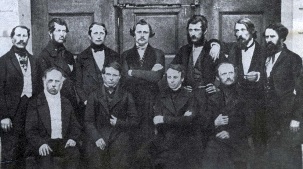        zdroje:    http://www.maturitneotazky.sk/default/dejepis/57-3-etapa-narodneho-obrodeniahttps://www.youtube.com/watch?v=dNI4anryrbkhttps://www.youtube.com/watch?v=HPxiyOYYVLQhttps://www.youtube.com/watch?v=hcd3VBGdSSQhttps://www.youtube.com/watch?v=IqckJ6t6vTw – populárno-náučnou formou Predmet: OBNROVESNÍCKE SKUPINY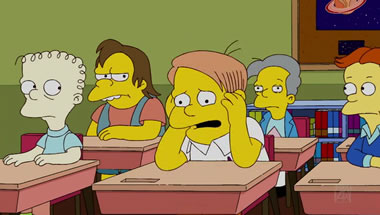 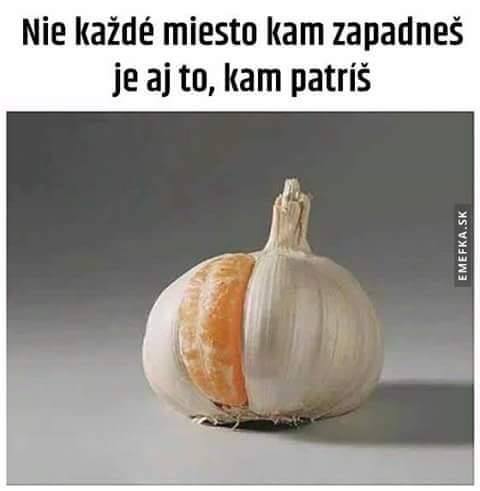 zdroje:https://naspoklad.sk/therapy/rovesnicke-skupinyhttp://rovesnicivprevencii.sk/?menu=1&sub=1https://eduworld.sk/cd/dominika-neprasova/4784/preco-su-niektore-deti-popularne-a-ine-odmietane-odpovedou-su-casto-ich-socialne-zrucnostihttps://eduworld.sk/cd/jaroslava-konickova/3285/zapadnut-do--kolektivu-je-niekedy-narocne-ako-detom-pomoctotázky na zamyslenie:- aká bola Vaša prvá rovesnícka skupina?- aké vlastnosti/prednosti u Vás formovali rovesnícke skupiny?- koľko času (denne) približne trávite v rovesníckej skupine?- aká je Vaša aktuálna rovesnícka skupina?- kto je to outsider?- aké je Vaše postavenie v skupine v rámci sociálnej hierarchie?- aké riziká predstavuje rovesnícka skupina?- aký spoločný cieľ spája Vašu rovesnícku skupinu?- aké témy najčastejšie preberáte so svojimi rovesníkmi, akým témam sa vyhýbate? Ktoré témy zásadne nepreberáte s rodičmi ale so svojimi rovesníkmi?- prečo je fungovanie/socializovanie sa do rovesníckej skupiny nevyhnutné, čo Vám to prináša?- s akými problémami sa najčastejšie Vaša rovesnícka skupina stretáva a akou formou  ich riešite?https://najmama.aktuality.sk/clanok/232573/deti-sa-na-neho-v-skolke-stazuju/ - zahrajte sa na psychológov, čo by ste v konkrétnom prípade poradili?*netreba si robiť poznámky ani posielať vypracované, stačí, ak sa zamyslíte, týka sa Vás to všetkých  